Федеральное государственное образовательное бюджетное учреждение высшего образования«Финансовый университет при Правительстве Российской Федерации»(Финансовый университет)Липецкий филиал Финансового университетаКафедра «Учет и информационные технологии в бизнесе»Протокол заседания научной лаборатории«Информационно-аналитическое обеспечение управления и принятия решений»№ 6										от 23 июня 2022г.Подведение итогов работы лаборатории за 2021/2022 учебный годРуководитель лаборатории – Шамрина Ирина Викторовна, к.э.н, доцент, доцент кафедры «Учет и информационные технологии в бизнесе»Участники лаборатории – всего 26 человекПовестка:Подведение итогов работы за 2021/2022 учебный год. Внесение предложений в работу научной лаборатории на следующий учебный год и обсуждение плана работы лаборатории на 2022/2023 учебный год. По первому вопросу: СЛУШАЛИ:Руководителя научной лаборатории Шамрину Ирину Викторовну, которая в своем выступлении отметила, что действующая научная лаборатория способствует дифференциации форм научной деятельности, развитию мотивации и творческой активности студентов к участию в научных конференциях, конкурсах, грантах и других научных мероприятиях.Шамрина И.В. подвела итоги работы за прошедший учебный год и отметила в своем отчете следующих членов научной лаборатории за активную, прогрессивную и плодотворную научно-исследовательскую работу в течение всего учебного года:Подготовка конкурсных работУчастие в конференцияхНаучные публикацииШамрина Ирина Викторовна, наглядно в презентации показала, что научные статьи всех участников научной лаборатории опубликованы в сборниках научных трудов, в сборниках материалов конференции и постатейно размещены в научной электронной библиотеке elibrary.ru.ВЫСТУПИЛА:Самойлова Т.Д. (к.э.н., доцент) отметила, что результаты НИРС могут являться прямым основанием для выдвижения на конкурсной основе наиболее одаренных студентов на соискание именных стипендий, стипендий, учреждаемых различными фондами и организациями и др.ПОСТАНОВИЛИ: Признать работу научной лаборатории за 2021/2022 учебный год удовлетворительной. Все участники лаборатории получили благодарственные письма. В будущем планируем продолжить работу в данном направлении.По второму вопросу: СЛУШАЛИ:Руководителя научной лаборатории Шамрину Ирину Викторовну, которая предложила использовать различные формы работы научной лаборатории: проведение круглых столов, выступление студентов с докладами, приглашение на заседание кружка представителей других вузов; проведение научных исследований по обозначенной тематике. Формами подведения итогов работы научной лаборатории могут быть конкурсы докладов, участие в научных конференциях, а также публикация лучших работ в научных сборниках вузов.Шамрина Ирина Викторовна предложила реализовать основные меры поощрения студентов и руководителей НИР в рамках деятельности научной лаборатории:- учет результатов научно-исследовательской работы студентов при оценке знаний (зачеты, экзамены и т. д.) на различных этапах обучения;- выдвижение на конкурсной основе наиболее одаренных студентов на соискание именных стипендий, стипендий, учреждаемых различными фондами и организациями и др.;- представление лучших студенческих работ на конкурсы, выставки с награждением победителей грамотами, медалями, дипломами;- командирование для участия в конференциях, семинарах, конкурсах, олимпиадах различных уровней;- рекомендации для обучения в магистратуре;- учет руководства НИРС в системе рейтинговой оценки деятельности преподавателей (5 баллов за призовое место).- моральное и материальное поощрение студентов с объявлением благодарности, награждением грамотами, дипломами, денежными и иными премиями за высокие результаты в НИРС.ПОСТАНОВИЛИ:Принять информацию к сведению.Руководитель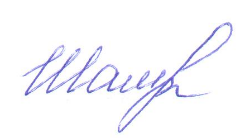 научной лаборатории 								 И.В. Шамрина№ п/пСтатусФ.И.ОФ.И.ОПояснения1Студенты1Антипова Надежда Юрьевна4 курс ЛПЦ 18-ОБ-УА11Студенты2Буракова Екатерина Сергеевна4 курс ЛПЦ 18-ОБ-УА11Студенты3Воробьева Юлия Андреевна4 курс ЛПЦ 18-ОБ-УА11Студенты4Деркач Полина Викторовна4 курс ЛПЦ 18-ОБ-УА11Студенты5Кончакова Дарья Владимировна4 курс ЛПЦ 18-ОБ-УА11Студенты6Никачев Никита Сергеевич4 курс ЛПЦ 18-ОБ-УА11Студенты7Полухина Ольга Алексеевна4 курс ЛПЦ 18-ОБ-УА11Студенты8Проскурина Карина Дмитриевна4 курс ЛПЦ 18-ОБ-УА11Студенты9Симонов Глеб Вадимович4 курс ЛПЦ 18-ОБ-УА11Студенты10Федяева Дарья Юрьевна4 курс ЛПЦ 18-ОБ-УА11Студенты11Балмочных Дмитрий Максимович1 курс ЛПЦ 21-ОБ-УН11Студенты12Банит Дарья Геннадьевна1 курс ЛПЦ 21-ОБ-УН11Студенты13Волнова Елизавета Андреевна1 курс ЛПЦ 21-ОБ-УН11Студенты14Жулева Надежда Андреевна1 курс ЛПЦ 21-ОБ-УН11Студенты15Никитенко Виктория Андреевна1 курс ЛПЦ 21-ОБ-УН11Студенты16Овсепян Овсеп Тигранович1 курс ЛПЦ 21-ОБ-УН11Студенты17Овчинникова София Витальевна1 курс ЛПЦ 21-ОБ-УН11Студенты18Савина Елизавета Константиновна1 курс ЛПЦ 21-ОБ-УН11Студенты19Скрибцов Иван Антонович1 курс ЛПЦ 21-ОБ-УН11Студенты20Стрельникова Софья Андреевна1 курс ЛПЦ 21-ОБ-УН11Студенты21Черешнев Владислав Викторович1 курс ЛПЦ 21-ОБ-УН12Научные руководители22Морозова Наталья Сергеевназаведующий кафедрой «Учет и информационные технологии в бизнесе», к.э.н, доцент 2Научные руководители23Самойлова Татьяна Дмитриевнак.э.н, доцент кафедры «Учет и информационные технологии в бизнесе»2Научные руководители24Измалкова Ирина Валерьевнак.э.н., доцент кафедры «Учет и информационные технологии в бизнесе»3Специалисты25Стрижевский Аркадий КонстантиновичДиректор ООО «Ажур-Липецк»3Специалисты26Кисова Анна Евгеньевнак.э.н., доцент, независимый эксперт Администрации Липецкой области, эксперт Агентства стратегических инициатив№ п/пФ.И.О.Тема работы Название конкурса (с указанием статуса мероприятия)Результат (участие, награда)1Проскурина К.Д. (ЛПЦ18-ОБ-БУ1)Психологические аспекты организаторов мошеннических схем в сфере финансового рынкаКонкурс, проводившего в рамках межрегиональной научно-практической конференции на тему «Научные и практические проблемы противодействия нелегальной деятельности»Научный руководитель: Шамрина И.В.Победитель конкурса – 1 место 2Антипова Н.Ю.(ЛПЦ18-ОБ-БУ1Участники конкурсного тураКонкурс, проводившего в рамках межрегиональной научно-практической конференции на тему «Научные и практические проблемы противодействия нелегальной деятельности»Диплом участника конкурса2Воробьева Ю.А. (ЛПЦ18-ОБ-БУ1)Участники конкурсного тураКонкурс, проводившего в рамках межрегиональной научно-практической конференции на тему «Научные и практические проблемы противодействия нелегальной деятельности»Диплом участника конкурса2Никачев Н.С (ЛПЦ18-ОБ-БУ1)Участники конкурсного тураКонкурс, проводившего в рамках межрегиональной научно-практической конференции на тему «Научные и практические проблемы противодействия нелегальной деятельности»Диплом участника конкурса3Воробьева Ю.А. (ЛПЦ18-ОБ-УА1), Конкурс проводится с  7 по 11 февраля 2022г. в один этап по конкурсным группам.Все темы конкурса отражают основные направления общеуниверситетской комплексной темы «Формирование условий долгосрочного устойчивого развития России: теория и практика»Конкурс эссе, проводимый в рамках «Неделя науки 2021»Липецкий филиал Финуниверситета (14-18 марта 2022г.)Диплом участника конкурса3Буракова Е.С. (ЛПЦ18-ОБ-УА1), Конкурс проводится с  7 по 11 февраля 2022г. в один этап по конкурсным группам.Все темы конкурса отражают основные направления общеуниверситетской комплексной темы «Формирование условий долгосрочного устойчивого развития России: теория и практика»Конкурс эссе, проводимый в рамках «Неделя науки 2021»Липецкий филиал Финуниверситета (14-18 марта 2022г.)Диплом участника конкурса3Кончакова Д.В. (ЛПЦ18-ОБ-УА1)Конкурс проводится с  7 по 11 февраля 2022г. в один этап по конкурсным группам.Все темы конкурса отражают основные направления общеуниверситетской комплексной темы «Формирование условий долгосрочного устойчивого развития России: теория и практика»Конкурс эссе, проводимый в рамках «Неделя науки 2021»Липецкий филиал Финуниверситета (14-18 марта 2022г.)Диплом участника конкурса3Полухина О.А(ЛПЦ18-ОБ-УА1)Конкурс проводится с  7 по 11 февраля 2022г. в один этап по конкурсным группам.Все темы конкурса отражают основные направления общеуниверситетской комплексной темы «Формирование условий долгосрочного устойчивого развития России: теория и практика»Конкурс эссе, проводимый в рамках «Неделя науки 2021»Липецкий филиал Финуниверситета (14-18 марта 2022г.)Диплом участника конкурса№п/пДата и местопроведенияФИОучастниковСтатусучастников(с указаниемгруппы)Тема доклада /форма участияНаучныйруководитель123456107 декабря 2021г., г. ЛипецкII Открытые экономические чтения студентов, посвященные памяти Онищенко Дмитрия Ивановича: материалы II региональной межвузовской научно-практической конференции студентов и магистрантов, проводимой в рамках празднования 56-летия Липецкого филиала Финуниверситета. Балмочных Д. М.Студент 1 курса ЛПЦ 21-ОБ-УН1Автоматизация HR-процессов в управлении персоналомНекрасова Е.А.222 марта 2022 г., г. Курск4-я Международная научно-практическая конференция. – Курск: Юго-Западный государственный университетШамрина И.В., Балмочных Д. М.Студент 1 курса ЛПЦ 21-ОБ-УН1Налоговый контроль в малом бизнесе-3.29 апреля 2022г., г. Липецк Устойчивое развитие региона: проблемы и тенденции: международная научно-практическая конференция. – Липецк: ЛГТУОвсепян О.Т.Студент 1 курса ЛПЦ 21-ОБ-УН1Отчет о движения денежных средств: экономическая сущность и структураШамрина И.В.3.29 апреля 2022г., г. Липецк Устойчивое развитие региона: проблемы и тенденции: международная научно-практическая конференция. – Липецк: ЛГТУОвсепян О.Т., Шамрина И.В.Студент 1 курса ЛПЦ 21-ОБ-УН1Налоговое регулирование деятельности малого предпринимательства в Российской Федерации-418 мая 2022г., г. Тамбов.Глобальные проблемы модернизациинациональной экономики: ХI Международная научно-практическая конференция. – Тамбов: ТГУ им. Г.Р. ДержавинаОвчинникова С. В., Шамрина И.В.Студент 1 курса ЛПЦ 21-ОБ-УН1Роль и значение налога на доходы физических лиц для бюджета Российской Федерации-526 мая 2022г., г. Курск.Актуальные проблемы бухгалтерского учета, анализа и аудита: сборник XIV Всероссийская молодежная научно-практическая конференция. – Курск: Юго-Западный государственный университет.Овчинникова С. В., Шамрина И.В.Студент 1 курса ЛПЦ 21-ОБ-УН1Информационных технологии в налогообложении-526 мая 2022г., г. Курск.Актуальные проблемы бухгалтерского учета, анализа и аудита: сборник XIV Всероссийская молодежная научно-практическая конференция. – Курск: Юго-Западный государственный университет.Савина Е.К.Студент 1 курса ЛПЦ 21-ОБ-УН1Доходы и расходы организации: понятия, классификация и учётШамрина И.В.526 мая 2022г., г. Курск.Актуальные проблемы бухгалтерского учета, анализа и аудита: сборник XIV Всероссийская молодежная научно-практическая конференция. – Курск: Юго-Западный государственный университет.Савина Е.К.Студент 1 курса ЛПЦ 21-ОБ-УН1Признание доходов и расходов и их отражение в бухгалтерском учётеШамрина И.В.526 мая 2022г., г. Курск.Актуальные проблемы бухгалтерского учета, анализа и аудита: сборник XIV Всероссийская молодежная научно-практическая конференция. – Курск: Юго-Западный государственный университет.Жулева Н.А.Студент 1 курса ЛПЦ 21-ОБ-УН1Учет основных средств по ФСБУ 6/2020 «Основные средства»Шамрина И.В.623-24 июня 2022г., г. Курск ХII Международная научно-практическая конференция «Управление социально-экономическим развитием регионов: проблемы и пути их решения» Курск: Курский филиал Финуниверситета, 2022Шамрина И.В., Жулева Н.А.Студент 1 курса ЛПЦ 21-ОБ-УН1Способы начисления амортизации основныхсредств по ФСБУ 6/2020 «Основные средства»-623-24 июня 2022г., г. Курск ХII Международная научно-практическая конференция «Управление социально-экономическим развитием регионов: проблемы и пути их решения» Курск: Курский филиал Финуниверситета, 2022Скрибцов И.А.Студент 1 курса ЛПЦ 21-ОБ-УН1Себестоимость продукции и порядок ее расчета в учетеШамрина И.В.710 июня 2022 г., г. ПензаМеждународная научно-практическая конференция«Наука, студенчество, образование:актуальные вопросы современных исследований»Черешнев В.В.Студент 1 курса ЛПЦ 21-ОБ-УН1Организация бухгалтерского и налогового учета на малых предприятияхШамрина И.В.№ п/пФ.И.О.ТемаНазвание сборникаФорма (тезисы, статья)1Балмочных Д. М. (ЛПЦ 21-ОБ-УН1)Налоговое регулирование деятельности малого предпринимательства Научный руководитель: Шамрина И.В.Инновации. Наука. Образование. - 2022. - № 53 (март). - С. 1348- 1356.Научная статья